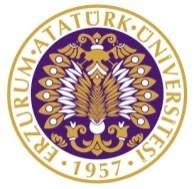 OTURUM TARİHİ	: 10.07.2024OTURUM SAYISI	: 2024/32-319OTURUM SAATİ	: 11.00FAKÜLTE YÖNETİM KURULU KARARLARIFakültemiz Yönetim Kurulu 10.07.2024 Çarşamba günü Dekan Vekili Prof.Dr.Recep SADELER başkanlığında üyelerden Prof.Dr.Ömer LAÇİN(İzinli), Prof.Dr.A.Ferhat BİNGÖL, Prof.Dr.Bülent ÇAVUŞOĞLU, Doç.Dr.Serkan BAYAR, Doç.Dr.Gökay AKKAYA, Dr.Öğr.Üyesi Bilal USANMAZ ve Raportör Fakülte Sekreter vekili Fahri FINDIK’ın iştirakleri ile toplanarak aşağıdaki kararları almışlardır.KARAR-32/319- Yaz Okulunda diğer Üniversitelerden/Fakültelerden ders almak isteyen öğrenciler hakkında Bölüm Başkanlıklarından alınan muhtelif tarih ve sayılı yazılar ekleri ile birlikte görüşüldü.	Aşağıda isimleri yazılı Fakültemiz öğrencilerinin, isimlerinin karşısında yazılı dersleri, belirtilen üniversitelerde Yaz Okulunda almalarının (Kesin kayıt yaptırdıkları derslerin toplamının 13 kredi/20 AKTS yi aşmaması şartıyla) uygun olduğuna (mevcut oybirliği ile, +6) karar verildi.Fak. NoAdı SoyadıYaz Okulunda Alacağı DersinYaz Okulunda Alacağı DersinFakültemizde Eşdeğer Sayılacağı DersinFakültemizde Eşdeğer Sayılacağı DersinFakültemizde Eşdeğer Sayılacağı DersinAçıklamaYaz Okulunu Alacağı ÜniversiteFak. NoAdı SoyadıAdıKredi/AKTSKoduAdıKredi/AKTSAçıklamaYaz Okulunu Alacağı Üniversite200706048Mehmet Yağız İKİNCİMalzeme Bilimi3/4MÜH104Malzeme Bilimi3/4KABULKarabük Üniversitesi200706048Mehmet Yağız İKİNCİMühendislik Etiği2/2MEN352Seçmeli II-EMBU2/3KABULKarabük Üniversitesi200706048Mehmet Yağız İKİNCİTedarik Zinciri Yönetimi3/4MEN403Tedarik Zinciri Yönetimi3/6KABULKarabük Üniversitesi200706048Mehmet Yağız İKİNCİYöneylem Araştırması I3/6MEN301Yöneylem Araştırması II3/5KABULKarabük Üniversitesi200706003İlayda GEMİCİİş Sağlığı ve Güvenliği I2/2ISG101İş Sağlığı ve Güvenliği I2/2KABULKarabük Üniversitesi200706003İlayda GEMİCİMühendislik Etiği2/2MEN352Seçmeli II-EMBU2/3KABULKarabük Üniversitesi200706003İlayda GEMİCİTedarik Zinciri Yönetimi3/4MEN403Tedarik Zinciri Yönetimi3/6KABULKarabük Üniversitesi200706003İlayda GEMİCİYöneylem Araştırması I3/6MEN301Yöneylem Araştırması II3/5KABULKarabük Üniversitesi210706052Halenur KONUKDiferansiyel Denklemler4/6FMT171Diferansiyel Denklemler3/5KABULSakaryaUygulamalıBilimler Üniversitesi210706052Halenur KONUKOlasılık ve İstatistik3/6MEN201Mühendislik İstatistiği I3/4KABULSakaryaUygulamalıBilimler Üniversitesi210706052Halenur KONUKSayısal Analiz4/6FMT178Sayısal Yöntemler3/4KABULSakaryaUygulamalıBilimler Üniversitesi220706051Aleyna YILMAZİstatistik 13/4MEN201Mühendislik İstatistiği I3/4KABULAtatürk Üniversitesi220706037Fatih KAYAİstatistik 1I3/4MEN206Mühendislik İstatistiği II3/5KABULAtatürk Üniversitesi220706150Mehmet Aydın MERTİstatistik I3/4MEN201Mühendislik İstatistiği I3/4KABULAtatürk Üniversitesi210706015Emircan GÜLERİstatistik II3/4MEN206Mühendislik İstatistiği II3/5KABULAtatürk Üniversitesi200706072Yağan AKSELSistem Benzetimi3/5MEN305Benzetim3/5KABULKarabük Üniversitesi200706072Yağan AKSELÜretim Planlama ve Kontrol3/5MEN310Üretim Planlama ve Kontrol3/5KABULKarabük Üniversitesi200706072Yağan AKSELLineer Cebir4/4MEN204Endüstri Mühendisliği Matematik Uygulamaları3/5KABULKarabük Üniversitesi200706072Yağan AKSELMühendislik Etiği2/2MEN354Bölüm Seçmeli II-ÇÖKV2/3KABULKarabük Üniversitesi200706079Barış AKSELLineer Cebir4/4MEN204Endüstri Mühendisliği Matematik Uygulamaları3/5KABULKarabük Üniversitesi200706079Barış AKSELMalzeme Bilimi3/4MÜH104Malzeme Bilimi3/4KABULKarabük Üniversitesi220706141ABDULRAHMAN ABDULLAH AHMED AHMEDSistem Benzetimi3/5MEN305Benzetim3/5KABULKarabük Üniversitesi220706141ABDULRAHMAN ABDULLAH AHMED AHMEDÜretim Planlama ve Kontrol3/5MEN310Üretim Planlama ve Kontrol3/5KABULKarabük Üniversitesi220706141ABDULRAHMAN ABDULLAH AHMED AHMEDLineer Cebir4/4MEN204Endüstri Mühendisliği Matematik Uygulamaları3/5KABULKarabük Üniversitesi220706141ABDULRAHMAN ABDULLAH AHMED AHMEDMühendislik Etiği2/2MEN354Bölüm Seçmeli II-ÇÖKV2/3KABULKarabük Üniversitesi210706045Enes BEKARMühendislik Ekonomisi3/3MEN309Mühendislik Ekonomisi3/5KABULKarabük Üniversitesi210706045Enes BEKARSistem Benzetimi3/5MEN305Benzetim3/5KABULKarabük Üniversitesi210706045Enes BEKARTedarik Zinciri Yönetimi3/4MEN403Tedarik Zinciri Yönetimi3/6KABULKarabük Üniversitesi210706045Enes BEKARKritik Analitik Düşünme Teknikleri2/2ÜSDIIÜniversite Seçmeli II2/3KABULKarabük Üniversitesi200706020Esra YAMİSistem Benzetimi3/5MEN305Benzetim3/5KABULKarabük Üniversitesi200706020Esra YAMİTedarik Zinciri Yönetimi3/4MEN403Tedarik Zinciri Yönetimi3/6KABULKarabük Üniversitesi200706020Esra YAMİMühendislik Etiği2/2MEN354Bölüm Seçmeli II2/3KABULKarabük Üniversitesi200706020Esra YAMİMühendislik Ekonomisi3/3MEN309Mühendislik Ekonomisi3/5KABULKarabük Üniversitesi210706070Burçin EFEYöneylem Araştırması I3/6MEN301Yöneylem Araştırması II3/5KABULKarabük Üniversitesi210706070Burçin EFEMühendislik Ekonomisi3/3MEN309Mühendislik Ekonomisi3/5KABULKarabük Üniversitesi210706070Burçin EFESistem Benzetimi3/5MEN305Benzetim3/5KABULKarabük Üniversitesi210706070Burçin EFEMalzeme Bilimi3/4MÜH104Malzeme Bilimi3/4KABULKarabük Üniversitesi220706022Zelal Selin TAŞTANİstatistik 13/4MEN201Mühendislik İstatistiği I3/4KABULAtatürk Üniversitesi220706022Zelal Selin TAŞTANİstatistik II3/4MEN206Mühendislik İstatistiği 3/5KABULAtatürk Üniversitesi00706063Mohamad FATYANISistem Benzetimi3/5MEN305Benzetim3/5KABULKarabük Üniversitesi00706063Mohamad FATYANIYöneylem Araştırması I3/6MEN301Yöneylem Araştırması II3/5KABULKarabük Üniversitesi00706063Mohamad FATYANIDiferansiyel Denklemler4/4FMT71Diferansiyel Denklemler3/5KABULKarabük Üniversitesi00706063Mohamad FATYANIMühendislik Etiği2/2MEN354Bölüm Seçmeli II2/3KABULKarabük Üniversitesi200704001Eren AKBULUTÜretim Planlama ve Kontrol3/5MEN310Üretim Planlama ve Kontrol3/5KABULKarabük Üniversitesi200704001Eren AKBULUTTedarik Zinciri Yönetimi3/4MEN403Tedarik Zinciri Yönetimi3/6KABULKarabük Üniversitesi200704001Eren AKBULUTMühendislik Etiği2/2MEN354Bölüm Seçmeli II-ÇÖKV2/3KABULKarabük Üniversitesi200704001Eren AKBULUTMühendislik Ekonomisi3/5MEN309Mühendislik Ekonomisi3/5KABULKarabük Üniversitesi200706032Erkan KIRDARSistem Benzetimi3/5MEN305Benzetim3/5KABULKarabük Üniversitesi200706032Erkan KIRDARMühendislik Ekonomisi3/3MEN309Mühendislik Ekonomisi3/5KABULKarabük Üniversitesi200706032Erkan KIRDARYöneylem Araştırması I3/6MEN301Yöneylem Araştırması II3/5KABULKarabük Üniversitesi200706032Erkan KIRDARMühendislik Etiği2/2MEN354Bölüm Seçmeli II-ÇÖKV2/3KABULKarabük Üniversitesi210706019Nuray DEMİRAYİstatistik I3/4MEN201Mühendislik İstatistiği I3/4KABULAtatürk Üniversitesi210706019Nuray DEMİRAYİstatistik II3/4MEN206Mühendislik İstatistiği II3/5KABULAtatürk Üniversitesi200755099Aıman Fawzı Abed ABEDElektrik Makineleri II3-4MEL302Elektrik Makineleri3-5KABULDüzce Üniversitesi200755099Aıman Fawzı Abed ABEDKontrol Sistemlerine Giriş3-5MEL303Kontrol Sistemlerine Giriş3-4KABULDüzce Üniversitesi200755099Aıman Fawzı Abed ABEDİşaretler ve Sistemler2-4MEL 205Sinyaller ve Sistemler3-4KABULDüzce Üniversitesi200755099Aıman Fawzı Abed ABEDSayısal Elektronik5-6MEL211Sayısal Elektronik3-4KABULDüzce Üniversitesi200755080İhsan İSMAİLYüksek Gerilim Teknikleri4-6MEL 407Yüksek Gerilim Tekniği ve Tesisi3-4KABULMersin Üniversitesi200755080İhsan İSMAİLİş Sağlığı ve Güvenliği I2-3ISG101İş Sağlığı ve Güvenliği I2-2KABULMersin Üniversitesi200705144Muhammed Nur HAC EMİNYüksek Gerilim Teknikleri4-6MEL 407Yüksek Gerilim Tekniği ve Tesisi3-4KABULMersinÜniversitesi200705144Muhammed Nur HAC EMİNİş Sağlığı ve Güvenliği I2-3ISG101İş Sağlığı ve Güvenliği I2-2KABULMersinÜniversitesi200705144Muhammed Nur HAC EMİNSinyal İşleme4-6MEL306Sayısal İşaret İşleme3-4KABULMersinÜniversitesi200755097Muhammed AKRA Yüksek Gerilim Teknikleri4-6MEL 407Yüksek Gerilim Tekniği ve Tesisi3-4KABULMersinÜniversitesi200755097Muhammed AKRA İş Sağlığı ve Güvenliği I2-3ISG101İş Sağlığı ve Güvenliği I2-2KABULMersinÜniversitesi200755097Muhammed AKRA Sinyal İşleme4-6MEL306Sayısal İşaret İşleme3-4KABULMersinÜniversitesi230710028Serap TOPÇUCalculus II3/6FMT152Matematik II4/6İçerik Uygun DeğilUludağ Üniversitesi230710028Serap TOPÇUCalculus I3/6FMT151Matematik I4/6İçerik Uygun DeğilUludağ Üniversitesi230710028Serap TOPÇUYabancı Dil I2/2YDZ101Yabancı Dil I2/2KABULUludağ Üniversitesi230710028Serap TOPÇUYabancı Dil II2/2YDZ102Yabancı Dil II2/2KABULUludağ Üniversitesi230707067Emircan ŞENLineer Cebir I-II4/5FMT-162Lineer Cebir3/5KabulSütçü İmam Üniversitesi 230707067Emircan ŞENFizik II4/4FFZ-122Fizik II4/6KabulSütçü İmam Üniversitesi 210707096Erdoğan GÜLParalel Programlama2/7MBM306Paralel Programlamaya Giriş3/5KabulNişantaşı Üniversitesi 210707096Erdoğan GÜLOtomatik Kontrol3/6MBM308Kontrol Sistemleri3/5KabulNişantaşı Üniversitesi 210707096Erdoğan GÜLAğ Protokolleri3/6MBM304Bilgisayar Ağları3/6KabulNişantaşı Üniversitesi 230757035Melike KUCURBilgisayar Programlama II4/6MBM104Nesneye Yönelik Programlama 4/6KabulErzurum Teknik Üniversitesi 230707078Yaşar YILDIZBilgisayar Programlama II4/6MBM104Nesneye Yönelik Programlama 4/6KabulErzurum Teknik Üniversitesi 220709023Seda Nur YOLDAŞComputer Programming II4/6MBM104Object Oriented Programming4/6KabulErzurum Teknik Üniversitesi 230707044Muhammed Emin ANDİÇBilgisayar Programlama II4/6MBM104Nesneye Yönelik Programlama4/6KabulErzurum Teknik Üniversitesi 230707063Fadime ULUDAĞBilgisayar Programlama II4/6MBM104Nesneye Yönelik Programlama4/6KabulErzurum Teknik Üniversitesi 230707055Gencehan KÖSEBilgisayar Programlama II4/6MBM104Nesneye Yönelik Programlama 4/6KabulErzurum Teknik Üniversitesi 230757077Damla AYTAÇSistemler ve Sinyal İşleme3/4MBM210Sinyaller ve Sistemler3/4KabulFırat Üniversitesi Mühendislik 230757077Damla AYTAÇBilgisayar Mühendisliği için Elektrik Devreleri3/4MBM208Elektronik Devreler3/5KabulFırat Üniversitesi Mühendislik 230757077Damla AYTAÇBiçimsel Diller ve Otomata Teorisi3/5MBM204Otomata Teorisi3/4KabulFırat Üniversitesi Mühendislik 230757077Damla AYTAÇAlgoritma Analizi3/4MBM302Algoritmaların Tasarımı ve Analizi3/5KabulFırat Üniversitesi Mühendislik 200757079Mahmoud ALNAJİBProgramlamaya Giriş4/6MBM103Programlamaya Giriş4/6KabulMersin Üniversitesi 200704127Oumaima Khairaİmal Usulleri II3/4MMM212İmal Usulleri I3/4UygunKarabük Üniversitesi200704127Oumaima KhairaMüh.Ekonomisi3/3MUH 106Müh.Ekonomisine Giriş2/3UygunKarabük Üniversitesi200704025Ahmet DEMİRCİAlgoritma ve Prog- I3/5MMM2-350Algoritma ve Prog2/3UygunKarabük Üniversitesi200704025Ahmet DEMİRCİMukavemet I3/6MMM205Mukavemet I3/4UygunKarabük Üniversitesi200704025Ahmet DEMİRCİİmal Usulleri II3/4MMM305İmal Usulleri II3/4İçerik Uygun DeğilKarabük Üniversitesi200704025Ahmet DEMİRCİIsı Transferi 4/4 MMM303 Isı Transferi I 3/5UygunKarabük Üniversitesi190704064Mehmet Emin CANBAZİmal Usulleri II3/4MMM305İmal Usulleri II3/4İçerik Uygun DeğilKarabük Üniversitesi